Reference # (ITT-AFG- KBL-2023-PR 341240-363472-363477-369628)Tender Notice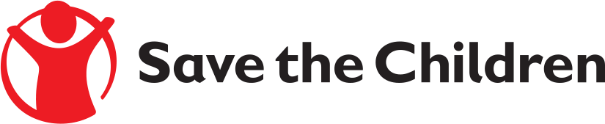 Save the Children believes every child deserves a future. In Afghanistan and around the world, we give children a healthy start in life, the opportunity to learn and protection from harm. We do whatever it takes for children – every day and in times of crisis – transforming their lives and the future we share.Save the Children International - Afghanistan is inviting submission of tenders for the provision of Conex Containers under ITT ref # ITT-AFG- KBL-2023-PR 341240-363472-363477-369628.Detailed technical specifications are included within the tender documents. If you are interested in submitting a bid, please contact procurements team at the following address AFG.Tenders@savethechildren.org to express your interest and request the tender documents. Tender documents will be sent to you by return. It is recommended to request/collect the tender documents as soon as possible. Completed tender documents are due to be submitted by 18 October 2023 before 3:00 PM Afghanistan time, with following Address:Save the Children International House 586, Street 05, Qalai Fatullah, Kabul, Afghanistan, Please mention Tender Reference# in the subject line as (ITT-AFG- KBL-2023-PR 341240-363472-363477-369628) and so, the tender documents will not be accepted after the closing date. Purchase of Conex containers to the following ProvincesBalkh Province = 25 EachFaryab Province = 30 EachSar e Pul Province = 15 EachJawzjan Province = 13 EachKandahar Province = 10 Each